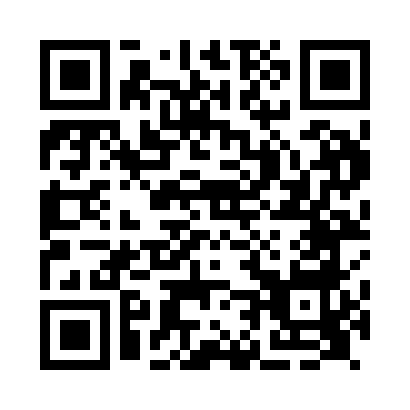 Prayer times for Abbotsford, West Sussex, UKWed 1 May 2024 - Fri 31 May 2024High Latitude Method: Angle Based RulePrayer Calculation Method: Islamic Society of North AmericaAsar Calculation Method: HanafiPrayer times provided by https://www.salahtimes.comDateDayFajrSunriseDhuhrAsrMaghribIsha1Wed3:185:281:086:208:5010:592Thu3:175:261:086:218:5211:003Fri3:165:231:086:238:5411:014Sat3:155:211:086:248:5611:025Sun3:145:191:086:258:5811:036Mon3:135:171:086:268:5911:047Tue3:125:151:086:279:0111:058Wed3:115:131:086:289:0311:069Thu3:095:111:086:299:0511:0710Fri3:085:091:086:319:0711:0811Sat3:075:071:086:329:0911:0912Sun3:075:051:076:339:1111:0913Mon3:065:031:076:349:1311:1014Tue3:055:011:076:359:1511:1115Wed3:045:001:086:369:1611:1216Thu3:034:581:086:379:1811:1317Fri3:024:561:086:389:2011:1418Sat3:014:541:086:399:2211:1519Sun3:004:531:086:409:2311:1620Mon3:004:511:086:419:2511:1721Tue2:594:491:086:429:2711:1822Wed2:584:481:086:439:2911:1823Thu2:574:461:086:449:3011:1924Fri2:574:451:086:459:3211:2025Sat2:564:441:086:469:3311:2126Sun2:554:421:086:469:3511:2227Mon2:554:411:086:479:3611:2328Tue2:544:401:086:489:3811:2329Wed2:544:391:096:499:3911:2430Thu2:534:371:096:509:4111:2531Fri2:534:361:096:519:4211:26